7 MOST ENDANGERED PROGRAMME 2022Het Recolettenklooster in Nijvel genomineerd voor de shortlistvan de 12 meest bedreigde erfgoedsites in EuropaDen Haag / Luxemburg, 14 December 2021 De 12 meest bedreigde erfgoedsites in Europa genomineerd voor de shortlist van het ‘7 Most Endangered programme 2022’ zijn zonet bekend gemaakt door Europa Nostra – de Europese stem van de burgermaarschappij die zich inzet voor cultureel en natuurlijk erfgoed – en de European Investment Bank Institute. De 12 meest bedreigde monumenten en erfgoedsites in Europa voor 2022 zijn:Het Recolletenklooster van Nivelles, BELGIEZogu brug, ALBANIE Het dorp Doel en zijn culturele landschappen, BELGIEHet stadspark ‘La Butte Rouge’, nabij Paris, FRANKRIJKHet historisch centrum van Stolberg, DUITSLANDDe Neptunus baden, Băile Herculane, ROEMENIEHet Paleis van Orléans-Borbón, nabij Cádiz, SPANJEDe synagoge / Sint-Antoniuskerk, Híjar, SPANJEDe industiële site Lövholmen, Stockholm, SWEDENCrèvecoeur Vesting, Den Bosch, NEDERLANDBeeldhouwwerk van het stadhuis van Buchach, OEKRAINEPaleis Sanguszko, OEKRAINEDe selectie werd gemaakt op basis van de uitzonderlijke erfgoed- en culturele waarde van elk van de sites en op basis van het ernstige gevaar waarmee ze vandaag worden geconfronteerd. De mate van betrokkenheid van lokale gemeenschappen en de inzet van publieke en private belanghebbenden om deze sites te redden, werden beschouwd als cruciale toegevoegde waarden. Een ander selectiecriterium was het potentieel van deze sites om te fungeren als katalysator voor duurzame ontwikkeling en als instrument voor het bevorderen van vrede en dialoog binnen hun lokale en bredere regio's.De 12 bedreigde erfgoedsites werden genomineerd door een internationaal panel van experts op het gebied van geschiedenis, archeologie, architectuur, conservatie, projectanalyse en financiën. De nominaties voor het 7 Most Endangered programme 2022 werden ingediend door lidorganisaties, geassocieerde organisaties of individuele leden van Europa Nostra uit heel Europa, evenals door leden van de European Heritage Alliance.  Klooster van de Recolleten of Minderbroeders, Nijvel, BelgiëHet Recolettenklooster ("Le Couvent des Récollets") in Nijvel - waarvan de bouw startte vanaf 1524 - is het enige volledig bewaard gebleven voorbeeld van Franciscaanse architectuur en structuur in België en een van de weinige in Europa. Dit voormalig klooster van de orde van de Minderbroeders werd gebouwd met de steun van de entourage van keizer Karel V.Het Recollettenklooster omvat een laatgotische kerk uit de 16e eeuw, die nog steeds wordt gebruikt voor de eredienst. De kerk, die in de jaren 70 voor het laatst werd gerestaureerd, is het enige onderdeel van het complex dat in goede staat verkeert. De overige gebouwen van het complex, georganiseerd rond een kloostergang en drie vleugels, zijn dringend aan onderhoud toe. De kerk werd in 1936 geklasseerd, maar sindsdien hebben alle pogingen om het aanpalende klooster te beschermen als erfgoed, geleid tot bestuurlijke en politieke doodlopende wegen.Aan de zuidgevel vormen de oude bomen die te vinden zijn langs de "Esplanade du souvenir", met zijn verschillende monumenten en oorlogsmonument, samen met de open ruimte rond het klooster, een groen eiland. De bomen matigen de temperaturen van de omgeving, die anders overwegend uit steen en baksteen bestaat, en brengen een sfeer van sereniteit waar de tijd lijkt stil te staan. In 2007 verwierf de gemeente Nijvel panden van het complex, die vervolgens in 2017 werden verkocht aan een vastgoedontwikkelaar. Het complex wordt niet alleen bedreigd door de langzame achteruitgang van de gebouwen, maar – vooral en steeds zorgwekkender – door een grootschalig vastgoedproject ontwikkeld in 2019 door de nieuwe eigenaar en ondersteund door de lokale autoriteiten. De uitvoering van een dergelijk project zou het kloostercomplex beroven van zijn integriteit en authenticiteit en de historische gebouwen en de nabijgelegen esplanade veranderen in een private zone met nieuwe appartementen en een ondergrondse parkeergarage.Europa Nostra België heeft het Recollettenklooster genomineerd voor het programma ‘the 7 most endangered 2022’ (de 7 meest bedreigde monumenten in Europa) en heeft lokale activiteiten ondersteund om de site te redden. Ook petities roepen op om het hele complex als historisch monument te klasseren en dringen aan op een doordachte rehabilitatie van het klooster.Het adviserende panel van het programma ‘the 7 most endangered’ hield ook rekening met de buitengewone en langdurige steun van de bevolking van Nijvel voor de bescherming van het geheel van het recolettenklooster. Dit cultuurmonument – ​​zowel gebouwen als de omringende groene ruimte – is een ‘Lieu de Memoire’ met historische, architecturale, stedelijke en ecologische waarden en een groot functioneel potentieel. Het bevat de ziel van de stad en het moet gered worden”.Uitvoerend voorzitter van Europa Nostra, Prof. Dr. Hermann Parzinger, verklaart: “Deze op de shortlist geplaatste bedreigde erfgoedsites herinneren ons eraan hoe kwetsbaar  dat gedeelde erfgoed wel is. Door deze shortlist uit te brengen, betuigt Europa Nostra haar solidariteit en steun aan de lokale gemeenschappen en maatschappelijke organisaties in heel Europa die zich inzetten om deze sites te redden. Ze kunnen op ons en ons netwerk van leden en partners rekenen om onze stem te laten horen en op te treden ter verdediging van deze 12 bedreigde sites. De sites getuigen van onze gedeelde geschiedenis en kunnen fungeren als katalysator voor duurzame ontwikkeling, sociale cohesie en interculturele dialoog.” De Decaan van het European Investment Bank Institute, Francisco de Paula Coelho, zei: "Cultureel erfgoed is een belangrijke hulpbron voor Europa's identiteit, aantrekkelijkheid en economische groei. Het gaat om veel meer dan ‘stenen en botten’ uit het verleden; vandaag draagt het bij aan het onderscheidend vermogen van Europa in al zijn dimensies, stedelijk en landelijk, regionaal en nationaal. Daarom is het EIB-instituut er trots op het ‘7 Most Endangered Programme’ te ondersteunen, dat we sinds 2013 samen met Europa Nostra opzetten met als doel het culturele erfgoed van Europa te beschermen en  te promoten”.De definitieve lijst van 7 meest bedreigde erfgoedsites in Europa wordt in het voorjaar 2022 bekend gemaakt. Het 7 Most Endangered Programme wordt geleid door Europa Nostra in partnerschap met de European Investment Bank Institute. Het krijgt de steun van het Creative Europe programma van de Europese Unie. Dit programma, gelanceerd in 2013, maakt deel uit van een campagne van het maatschappelijk middenveld om het bedreigde erfgoed van Europa te redden. Het verhoogt het bewustzijn, staat in voor onafhankelijke beoordelingen en doet aanbevelingen om tot actie te komen. Het voorziet ook in een subsidie van € 10.000 per winnende site om te helpen bij het uitvoeren van een afgesproken activiteit die zal bijdragen tot de redding van de bedreigde site. In de meeste gevallen dient de vermelding van een bedreigd gebied als katalysator en stimulans voor het mobiliseren van de nodige publieke of private steun, waaronder financiering.AchtergrondinformatieEuropa NostraEuropa Nostra is de Europese stem van het maatschappelijk middenveld dat zich inzet voor de bescherming en bevordering van cultureel en natuurlijk erfgoed. Het is een pan-Europese federatie van erfgoed-NGO's, ondersteund door een breed netwerk van openbare instanties, particuliere bedrijven en individuen, die meer dan 40 landen bestrijkt. Opgericht in 1963, wordt het vandaag erkend als het grootste en meest representatieve erfgoednetwerk in Europa.Europa Nostra ijvert om de bedreigde monumenten, sites en landschappen van Europa te redden, met name door het 7 Most Endangered Programme. Doorheen het European Heritage Awards / Europa Nostra Awards bekroont  het ook uitmuntendheid. Europa Nostra draagt actief bij aan het opzetten en uitvoeren van Europese strategieën en beleid met betrekking tot erfgoed, door middel van een participatieve dialoog met de Europese instellingen en door de coördinatie van de European Heritage Alliance. Europa Nostra is een van de officiële partners van het New European Bauhaus-initiatief ontwikkeld door de Europese Commissie, en is onlangs verkozen tot co-Voorzitter van het Climate Heritage Network voor Europa en het Gemenebest van Onafhankelijke Staten.European Investment Bank InstituteHet European Investment Bank Institute (EIB-I) is opgezet binnen de EIB Groep (European Investment Bank and European Investment Fund) om sociale, culturele, en academische initiatieven te promoten samen met Europese belanghebbenden en met het grote publiek. Het is een belangrijke pijler van het engagement van de EIB Groep voor maatschappij en burgers. Meer informatie hier: http://institute.eib.orgCreative EuropeCreative Europe is het EU-programma dat de culturele en creatieve sectoren ondersteunt, zodat zij hun bijdrage aan banen en groei kunnen vergroten. Met een budget van € 2,44 miljard voor 2021-2027 ondersteunt het erfgoedorganisaties, podiumkunsten, beeldende kunst, interdisciplinaire kunsten, uitgeverijen, film, tv, muziek en videogames, evenals tienduizenden kunstenaars, culturele en audiovisuele professionals.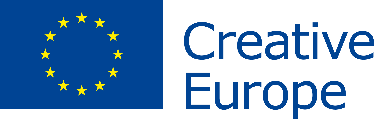 PERSMEDEDELING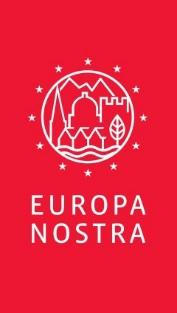 PERSCONTACTENEuropa NostraSara Zanini, sz@europanostra.orgM. +32 486 58 95 19Joana Pinheiro, jp@europanostra.orgM. +31 6 34 36 59 85European Investment Bank InstituteBruno Rossignol, bruno.rossignol@eib.orgT. +352 43 797 07 67; M. +352 621345 862MEER INFORMATIEOver elke genomineerde site:Informatie en commentaar van experts Foto’s & e-banners & Video (hoge resolutie)Perscomminiqués in verscheidene talen  www.7mostendangered.euwww.europanostra.orghttp://institute.eib.orgEuropa Nostra BelgiumBenoit DelaeyM. + 476 43 91 76Paul DujardinM. + 477 97 06 65https://europanostrabelgium.be/en